附件一：《南京市栖霞区人民政府马群办事处2019年编外社区工作者公开招聘岗位信息表》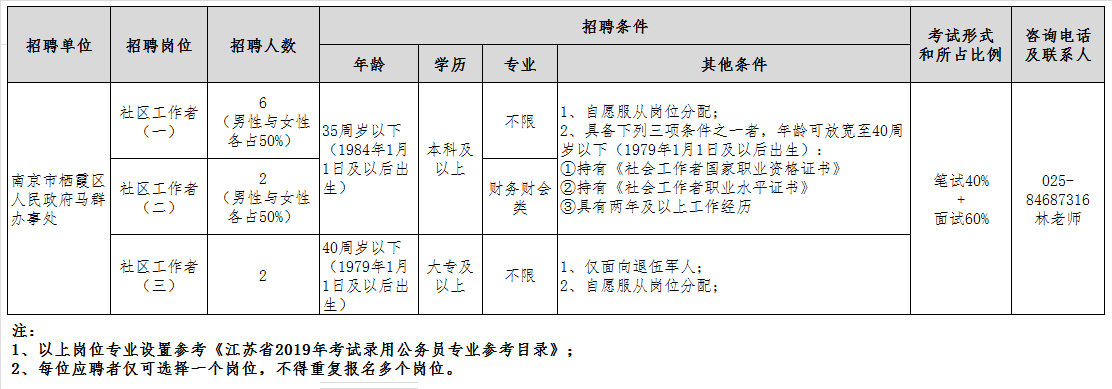 